Progression of Learning           Squirrels Class Medium Term Planning for PE Autumn Term 2 2022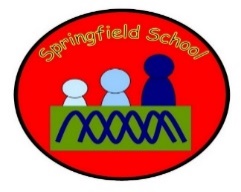            Squirrels Class Medium Term Planning for PE Autumn Term 2 2022DanceMovementCooperation PE will be developed in weekly sessions, as well as swimming sessions. Our playtimes and active learning throughout the school day will also contribute to my 2 hours per week.There will be specific planned opportunities to support the children’s progress and may be altered to suit the needs of the children during the term. Lesson 1 - Link it.How do we dance?Exploration of familiar music with clear rhythms.Sharing dance moves and actions we already know.This session could link to Bonfire Night / fireworks.Lesson 2 - Learn itRhythm and MovementShare and copy simple dance moves, initially modelled by adults.Lesson 3 – Check ItLinking MovementsRecap on dance moves we have learnt. Apply these to rhythms in songs we like.Lesson 4 – Show it.Linking MovementsLink some moves together to make simple sequences. This could be in a group or individually, depending on class dynamics.Lesson 5 – Know ItPerformanceChildren to take part in a dance performance. This could be for a Christmas Show.Substantive Knowledge  (Content)Disciplinary Knowledge  (Skills) EYFS – ReceptionDevelop overall body-strength, balance, co‑ordination and agility.Confidently and safely use a range of large and small apparatus indoors and outside, alone and in a group.Combine different movements with ease and fluency.Develop the overall body strength, co-ordination, balance and agility needed to engage successfully with future physical education sessions and other physical disciplines including dance, gymnastics, sport and swimming. KS1Pupils should be taught to perform dances using simple movement patterns.EYFSa range of different movements together. Change the speed of their actions. Change the style of their movements. Create a short movement phrase which demonstrates their own ideas.Control my body when performing a sequence of movements. Talk about what they have done. Talk about what others have done.Year 1Copy and repeat actions. Put a sequence of actions together to create a motif. Vary the speed of their actions. Use simple choreographic devices such as unison, canon and mirroring. Begin to improvise independently to create a simple dance.Perform using a range of actions and body parts with some coordination. Begin to perform learnt skills with some control.‘Link It’ ‘Learn It’‘Check It’ ‘Show It’‘Know It’Exploration of familiar music, rhythms, movementsSharing and copying simple movementsRecap and apply to musicLink movements into a sequenceTake part in a dance performance.